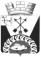 ПРОЕКТ ИЗМЕНЕНИЙв Правила землепользования и застройки в муниципальном образовании
Белохолуницкое городское поселение Белохолуницкого района
Кировской области, утвержденные постановлением администрации
Белохолуницкого городского поселения от 17.05.2021 № 144-ПТаблицу «ОД-1 – зона объектов делового, общественного и социального назначения» пункта 9.2 Правил «Общественно-деловые зоны» дополнить строкой 17 следующего содержания:Основные виды разрешённого использованияОсновные виды разрешённого использованияОсновные виды разрешённого использованияОсновные виды разрешённого использования№п/пВиды разрешенного использованияземельных участковВидыразрешенногоиспользованияобъектовкапитальногостроительстваПредельные (минимальные и (или) максимальные) размеры земельных участков и предельные параметры разрешенного строительства, реконструкции объектов капитальногостроительства17Спорт (Код 5.1)Размещение объектов капитального строительства в качестве спортивных клубов, спортивных залов, бассейнов, в том числе водным (причалы и сооружения, необходимые для водных видов спорта и хранения соответствующего инвентаря);Размещение спортивных баз и лагерейПредельные (минимальные и (или) максимальные) размеры земельных участков, в том числе их площадь:Минимальный размер земельного участка – 20 мМинимальная площадь земельного участка – 200 кв. м.Минимальные отступы от границ земельных участков в целях определения мест допустимого размещения зданий, строений, сооружений, за пределами которых запрещено строительство зданий, строений, сооружений – 3 м.Минимальные отступы от красных линий улиц – 3 м.;Для застроенных земельных участков при реконструкции объектов допускается размещать объект по сложившейся линии застройки;Предельное количество этажей или предельная высота зданий, строений, сооружений: не подлежат установлениюМаксимальный процент застройки в границах земельного участка – 50 %.